Den stromů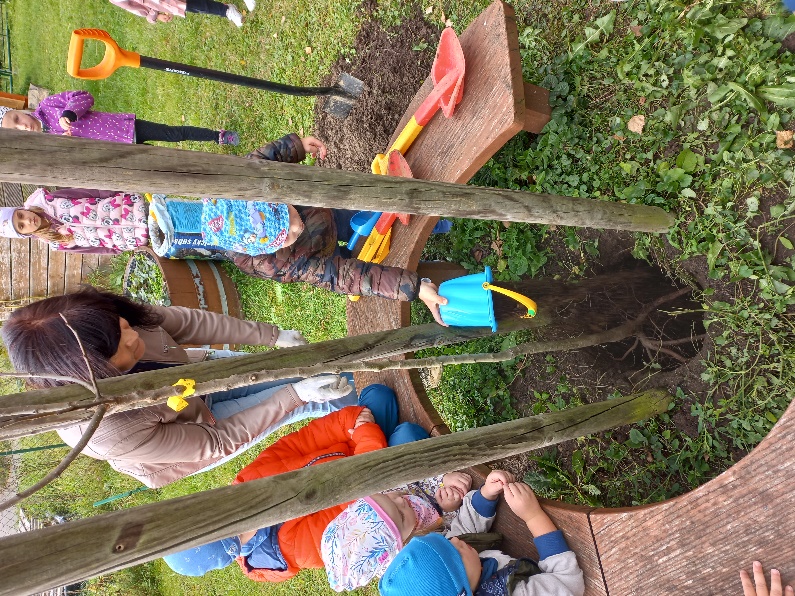 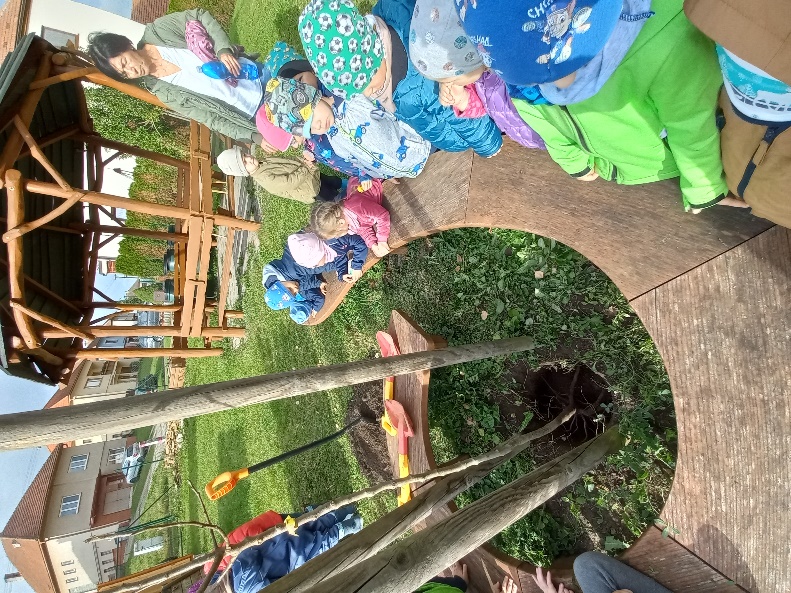 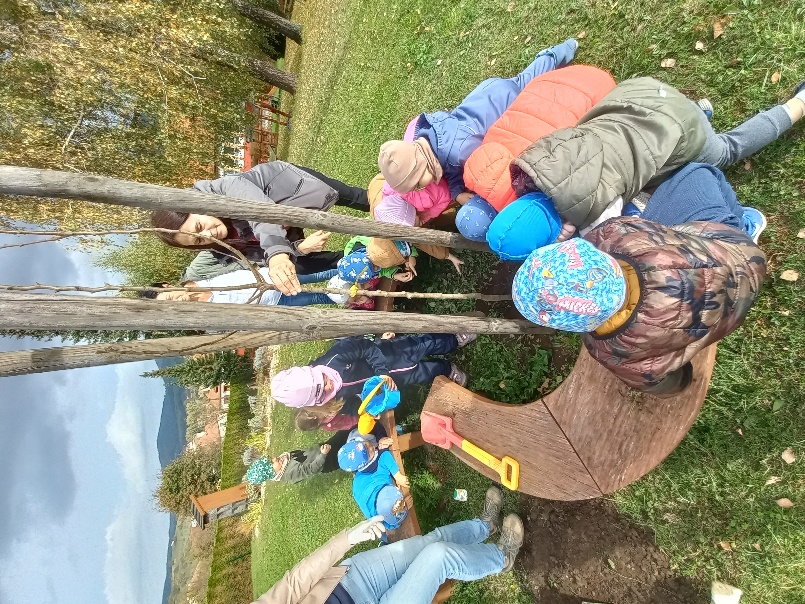 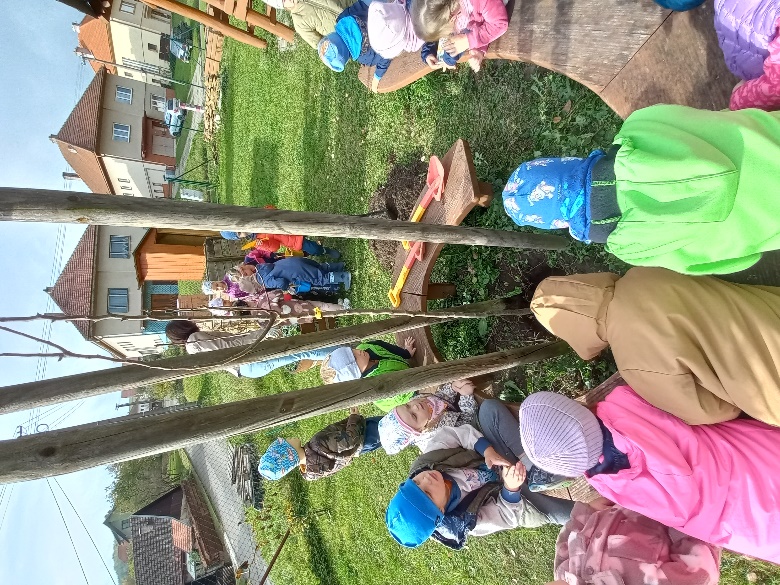 Na zahradě jsme zasadili hrušeň a pořádně ji zalili. Teď si jenom přejeme, aby se kořínky uchytily a dobře nám rostla.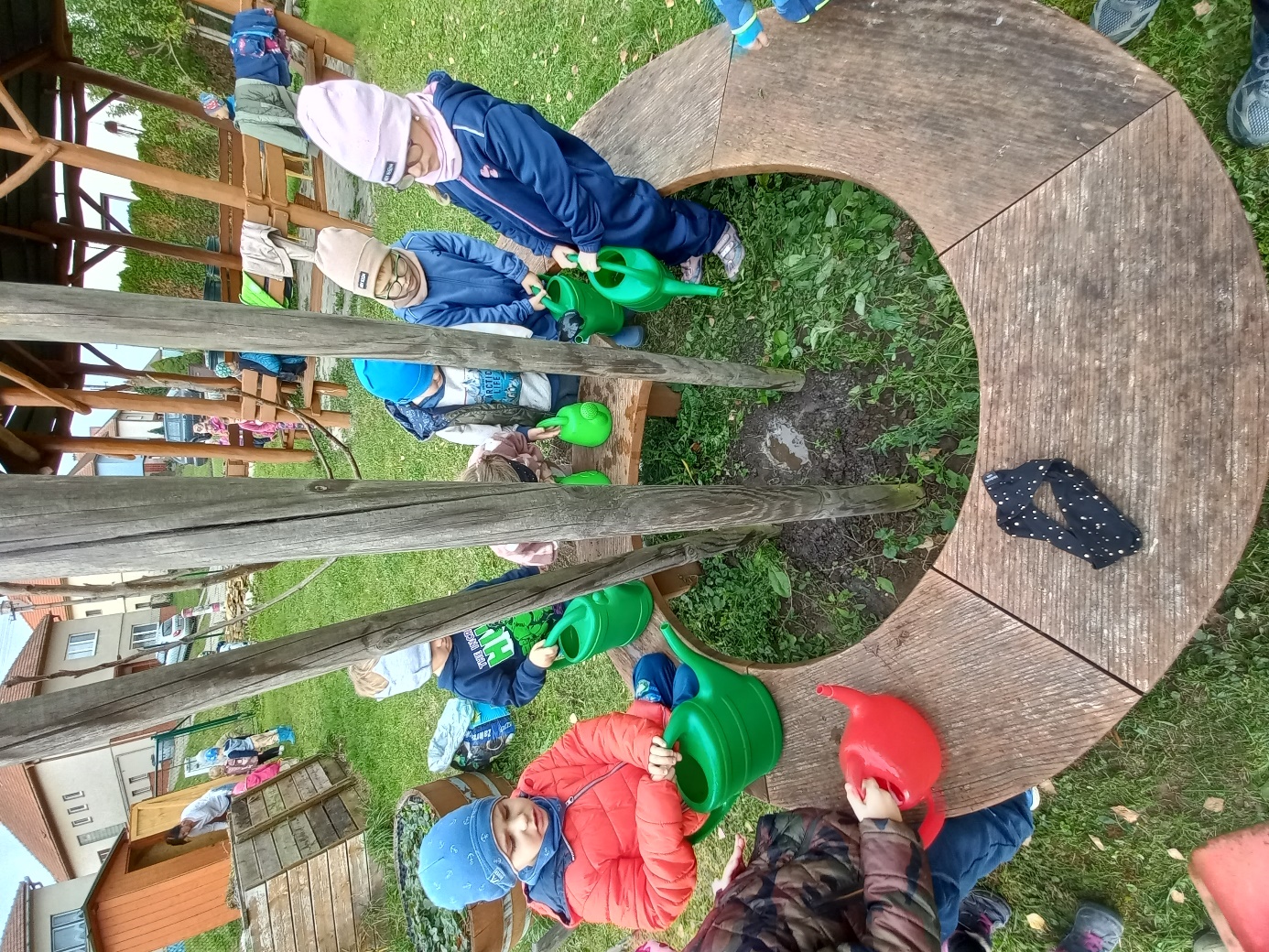 